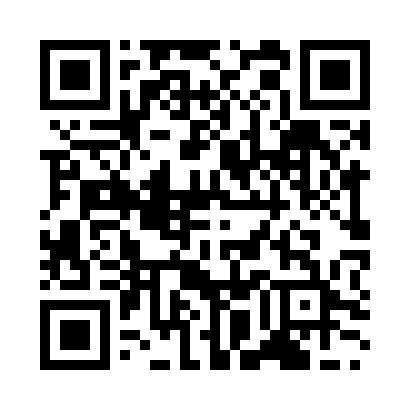 Prayer times for Higashiōsaka, JapanWed 1 May 2024 - Fri 31 May 2024High Latitude Method: NonePrayer Calculation Method: Muslim World LeagueAsar Calculation Method: ShafiPrayer times provided by https://www.salahtimes.comDateDayFajrSunriseDhuhrAsrMaghribIsha1Wed3:345:0711:553:386:428:102Thu3:335:0611:553:386:438:113Fri3:315:0511:543:386:448:124Sat3:305:0411:543:396:458:135Sun3:295:0311:543:396:468:156Mon3:275:0211:543:396:468:167Tue3:265:0111:543:396:478:178Wed3:255:0111:543:396:488:189Thu3:245:0011:543:396:498:1910Fri3:224:5911:543:396:508:2011Sat3:214:5811:543:396:508:2112Sun3:204:5711:543:396:518:2213Mon3:194:5611:543:396:528:2314Tue3:184:5611:543:396:538:2515Wed3:174:5511:543:406:548:2616Thu3:164:5411:543:406:548:2717Fri3:154:5311:543:406:558:2818Sat3:134:5311:543:406:568:2919Sun3:124:5211:543:406:578:3020Mon3:124:5111:543:406:578:3121Tue3:114:5111:543:406:588:3222Wed3:104:5011:543:406:598:3323Thu3:094:5011:543:416:598:3424Fri3:084:4911:543:417:008:3525Sat3:074:4911:553:417:018:3626Sun3:064:4811:553:417:028:3727Mon3:064:4811:553:417:028:3828Tue3:054:4711:553:417:038:3929Wed3:044:4711:553:427:048:4030Thu3:034:4611:553:427:048:4131Fri3:034:4611:553:427:058:41